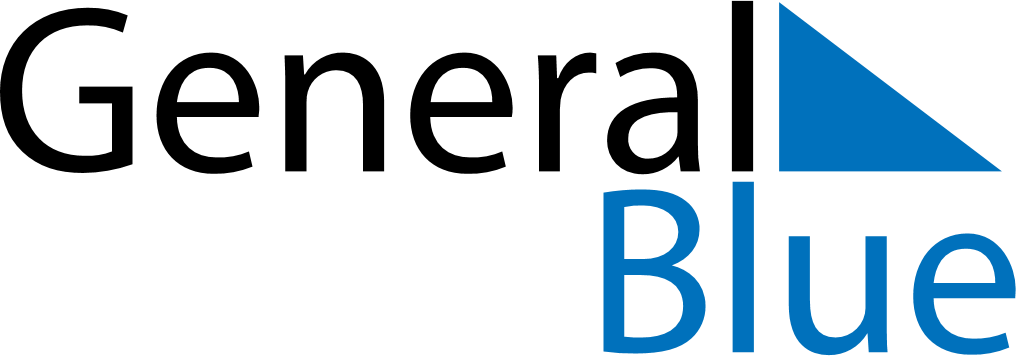 Daily PlannerMarch 13, 2023 - March 19, 2023Daily PlannerMarch 13, 2023 - March 19, 2023Daily PlannerMarch 13, 2023 - March 19, 2023Daily PlannerMarch 13, 2023 - March 19, 2023Daily PlannerMarch 13, 2023 - March 19, 2023Daily PlannerMarch 13, 2023 - March 19, 2023Daily Planner MondayMar 13TuesdayMar 14WednesdayMar 15ThursdayMar 16FridayMar 17 SaturdayMar 18 SundayMar 19MorningAfternoonEvening